SS John & Monica’s Catholic Primary School – Bulletin 5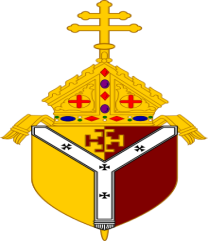 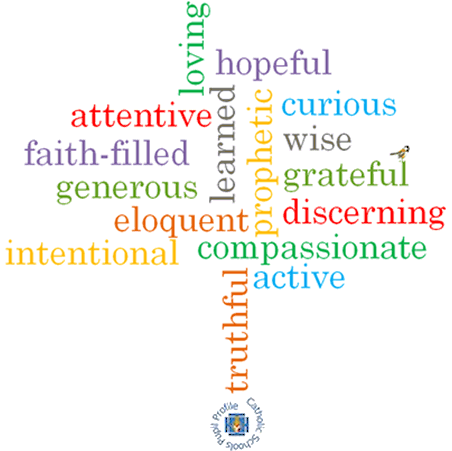 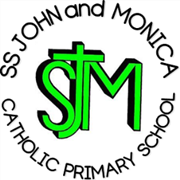 Telephone:    0121 464 5868                                    Fax:	         0121 464 5046Email:           enquiry@stjonmon.bham.sch.uk			Website:       www.stjonmon.bham.sch.uk	Twitter:	         @SSJohnMonicas   	                   Friday 16th November 2018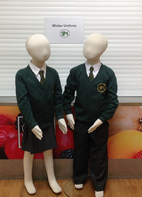 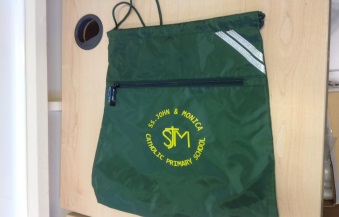 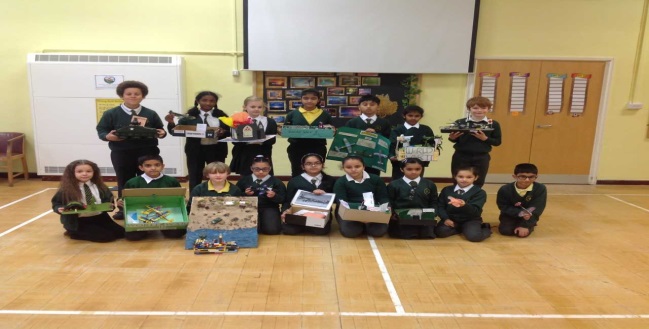 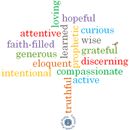 Attendance for the last 2 weeks: Week:     6th-9th Nov – Well done to Year 6 - 100%                                                        Week: 12th-16th Nov – Well done to Year 6 - 100%The Golden Book – The following children have been chosen for exceptional work and behaviour. Well done to everyone!Dates for your Diary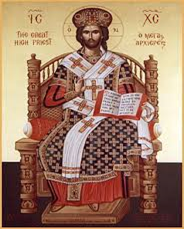 Mrs M. Elliott – Head Teacher                          TermStartHalf TermReopensTerm EndsAutumn   2018Fri 21st Dec -  2pm FinishSpring     2019Mon 7th Jan 2019Mon 18th FebMon 25th FebThurs 11th April – 3.15pm FinishTraining Day Friday 12th AprilSummer  2019Mon 29th AprMon 27th MayMon 3rd JuneFri 19th Jul – 2pm Finish  ClassReceptionYear 1Year 2Year 2Year 3Year 4Year 5Year 5Year 6% Attendance99%98.8%97%97%98.4%95.8%98.6%98.6%100%Lates383374665Whole School Attendance so far this yearWhole School Attendance so far this yearWhole School Attendance so far this yearWhole School Attendance so far this year97.9%97.9%School TargetSchool Target          97%          97%Reception: Miss Pratty & Miss MorganCallum & SeharYear 1: Miss Millar & Miss McKeownMaurice & IbrahimYear 2: Miss Geoghegan & Mrs HodgesAli & YanetYear 3: Miss Hodgkinson & Mrs AliKhio & KaiYear 4: Mr Hawker & Mrs AliHaniyah, Saarah, Jemima & RioYear 5: Mrs Gray & Mrs MackayAiza & SubhanYear 6: Mr Ullah & Miss HillElinor & Laaibah HMrs Jena: Deputy Head TeacherMaysa & Madeeha – Year 6Mrs Elliott: Head TeacherAlf – Year 6 , Eve – Year 4 & Whole Class Year 2DateEventTimeMonday 19th NovY2 Visit to St John and Martin’s Church1.30pmThurs 22nd NovY6 Visit to St John and Martin’s Church1.30pmFri 23rd NovEnabling Enterprise Challenge Day – Whole SchoolAll DayMon 26th - Fri 30th  Nov Attendance Focus WeekMon 26th - Fri 30th  NovParliament WeekMon 26th NovReception Class Eye Tests 1.30pmMon 26th NovY5 Visit St John and Martin’s Church1.30pmWed 28th NovY3 Visit to the Synagogue10.00amWed 28th NovNasal Flu-Sprays Rec - Y5All DayThurs 29th NovKS2 Theatre Visit to New Alexander Theatre1.30pm – Return 4.15pmFri 30th NovYear 3 Class Assembly – Parents/Carers welcome9.15am